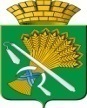   ГЛАВА КАМЫШЛОВСКОГО ГОРОДСКОГО ОКРУГАП О С Т А Н О В Л Е Н И Еот  .2017 года    №  г. КамышловОб утверждении административного регламента предоставления муниципальной услуги «Предоставление разрешения на использование земель или земельного участка, находящихся в государственной или муниципальной собственности, без предоставления земельных участков и установления сервитута на территории Камышловского городского округа» В соответствии с Федеральным законом Российской Федерации от 27 июля 2010 года № 210-ФЗ «Об организации предоставления государственных и муниципальных услуг», с Федеральным законом Российской Федерации от 6 октября 2003 года № 131-ФЗ «Об общих принципах организации местного самоуправления в Российской Федерации», Федеральным законом Российской Федерации от 2 мая 2006 года № 59-ФЗ «О порядке рассмотрения обращений граждан Российской Федерации», Градостроительным кодексом Российской Федерации, постановлением Правительства Российской Федерации  от 30 апреля 2014 года № 403 «Об исчерпывающем перечне процедур в сфере жилищного строительства», постановлением Правительства Российской Федерации от 15 июня 2009 N 478 «О единой системе информационно-справочной поддержки граждан и организаций по вопросам взаимодействия с органами исполнительной власти и органами местного самоуправления и использованием информационно-телекоммуникационной сети Интернет», руководствуясь постановлением главы Камышловского городского округа от 27 июля 2009 года № 1178 «Об утверждении Порядка разработки, утверждения и корректировки административных регламентов структурных подразделений, отраслевых (функциональных) органов администрации Камышловского городского округа по исполнению муниципальных функций и предоставлению муниципальных услуг», Постановлением главы Камышловского городского округа от 14 июля 2015 года № 1063 «Об утверждении перечня муниципальных услуг, предоставляемых через «Многофункциональный центр предоставления государственных и муниципальных услуг» на территории Камышловского городского округа», и.о. главы Камышловского городского округаПОСТАНОВИЛ: Утвердить административный регламент предоставления муниципальной услуги «Предоставление разрешения на использование земель или земельного участка, находящихся в государственной или муниципальной собственности, без предоставления земельных участков и установления сервитута на территории Камышловского городского округа»  (прилагается).2. Организационному отделу администрации Камышловского городского округа опубликовать настоящее постановление в газете «Камышловские известия» и на официальном сайте администрации Камышловского городского округа в информационно-телекоммуникационной сети «Интернет» в десятидневный  срок. 3. Контроль за исполнением настоящего постановления оставляю за собой.ГлаваКамышловского городского округа                                          А.В. ПоловниковУТВЕРЖДЕНпостановлением  главы Камышловского городского округа от ____________ №_____Административный регламент предоставления муниципальной услуги«Предоставление разрешения на использование земель или земельного участка, находящихся в государственной или муниципальной собственности, без предоставления земельных участков и установления сервитута на территории Камышловского городского округа»  Раздел I. ОБЩИЕ ПОЛОЖЕНИЯ1. Настоящий Административный регламент (далее - Регламент) предоставления муниципальной услуги «Предоставление разрешения на использование земель или земельного участка, находящихся в государственной или муниципальной собственности, без предоставления земельных участков и установления сервитута на территории Камышловского городского округа»   (далее - Муниципальная услуга) разработан в целях повышения качества предоставления и доступности услуги, создания комфортных условий для получения муниципальной услуги. Регламент определяет порядок, сроки и последовательность действий (Административных процедур) при предоставлении муниципальной услуги, иные вопросы оказания муниципальной услуги.2. Получателями муниципальной услуги являются юридические и физические лица (граждане Российской Федерации, иностранные граждане, лица без гражданства), в том числе зарегистрированные в качестве индивидуальных предпринимателей (далее - Заявители).От имени Заявителей заявление и иные документы (информацию, сведения, данные), предусмотренные Регламентом, могут подавать (представлять) лица, уполномоченные в соответствии с законодательством Российской Федерации выступать от имени заявителей при взаимодействии с муниципальными органами (далее - Представители).3. Порядок информирования о предоставлении муниципальной услуги, о месте нахождения и графике работы ответственного исполнителя муниципальной услуги:3.1. Информирование заявителей о порядке предоставления муниципальной услуги осуществляется Администрацией Камышловского городского округа (далее - Администрация), в лице отдела архитектуры и градостроительства администрации Камышловского городского округа (далее - Отдел) в форме:- информационных материалов, на стенде, размещенном возле каб. 1 в здании Администрации; - публикаций в средствах массовой информации;- информации, размещенной на официальном интернет-сайте администрации;- консультирования заявителей;- информации, размещенной в федеральной государственной информационной системе «Единый портал государственных и муниципальных услуг (функций)» (далее - Единый портал государственных и муниципальных услуг) по электронному адресу http://www.gosuslugi.ru и региональной государственной информационной системе «Портал государственных и муниципальных услуг (функций) Свердловской области» (далее - Региональный портал государственных и муниципальных услуг) по электронному адресу http://www.66.gosuslugi.ru;- информации, размещенной на сайте Государственного бюджетного учреждения Свердловской области «Многофункциональный центр предоставления государственных и муниципальных услуг» (далее - ГБУ СО «МФЦ»);- информации, полученной в ГБУ СО «МФЦ».Информацию о местонахождении, графике работы государственного бюджетного учреждения Свердловской области «Многофункциональный центр предоставления государственных и муниципальных услуг» и его филиалов можно найти на официальном сайте в сети Интернет: www.mfc66.ru, а также по телефонам для справок: 8 (34375) 50190, 8 8002008440.3.2. Место нахождения Администрации, в лице Отдела предоставляющего муниципальную услугу: 624480, Россия, Свердловская область, город Камышлов, ул. Свердлова, 41;- почтовый адрес для направления документов и обращений: 624480, Россия, Свердловская область, город Камышлов, ул. Свердлова, 41;- адрес электронной почты: archKGO@yandex.ru;- телефон специалиста, ответственного за предоставление услуги: 8 (34375) 2-47-37, 8 (34375) 2-08-66;- адрес сайта: http://gorod-kamyshlov.ru/ Информация о местонахождении, графике работы, справочном телефоне, электронном адресе, порядке предоставления муниципальной услуги размещается на официальном сайте администрации в информационно-телекоммуникационной сети «Интернет», а также на Едином и Региональном порталах государственных и муниципальных услуг, на сайте ГБУ СО «МФЦ».3.3. График работы Отдела (кабинет №1):понедельник             8.00 - 17.00, перерыв 12.00 - 12.48вторник                    8.00 - 17.00, перерыв 12.00 - 12.48среда                        8.00 - 17.00, перерыв 12.00 -12.48четверг                     8.00 - 17.00, перерыв 12.00 - 12.48пятница                    8.00 - 16.00, перерыв 12.00 - 12.48суббота, воскресенье – выходные дниВремя приема заявителей: вторник  - с 08.30 часов до 16.30 часов; обед с 12.00 до 13.00.Прием заявителей для приема заявлений и документов осуществляется также в филиале ГБУ СО «Многофункциональный центр предоставления государственных и муниципальных услуг» в городе Камышлове (далее - МФЦ) по адресу: : г. Камышлов, ул. Ленинградская, д. 12.График приема заявителей специалистами МФЦ: понедельник, среда, четверг, пятница с 9.00 - 18.00, вторник с 9.00 до 20.00, суббота с 9.00 до 15.00, вс. - выходной.Справочные телефоны МФЦ: 8 (34375) 5-01-90, 8 800200 8 440.Стенды (вывески), содержащие информацию о графике (режиме) работы, адресе официального интернет-сайта размещаются возле каб. 1 администрации.На стенде в администрации размещаются следующие информационные материалы:- образец заявления и перечень документов, необходимых для предоставления государственной услуги;- график работы специалистов администрации, осуществляющих прием и консультирование заявителей по вопросам предоставления государственной услуги;- извлечения из законодательных и иных нормативных правовых актов, содержащих нормы, регулирующие деятельность по предоставлению государственной услуги;- основания для отказа в предоставлении государственной услуги.3.4. Консультирование заявителей о порядке предоставления муниципальной услуги может осуществляться:- при личном обращении;- по телефону;- по письменным обращениям;- по электронной почте;- посредством интернет-сайта.При консультировании по письменным обращениям либо по электронной почте ответ на обращение направляется в адрес заявителя в срок, установленный действующим законодательством.При осуществлении консультирования по телефону специалисты администрации в соответствии с поступившим запросом предоставляют информацию:- о порядке предоставления муниципальной услуги;- о перечне документов, необходимых для предоставления муниципальной услуги;- о входящих номерах, под которыми зарегистрированы в системе делопроизводства заявления;- о принятом по конкретному заявлению решении.3.5. Информирование заявителей о порядке предоставления муниципальной услуги может осуществляться с использованием средств автоинформирования.При ответах на телефонные звонки и устные обращения специалисты Администрации подробно и в вежливой форме информируют обратившихся по вопросу предоставления муниципальной услуги. Ответ на телефонный звонок должен содержать информацию о наименовании органа, в который позвонил заявитель, фамилии, имени, отчестве и должности работника, принявшего телефонный звонок. При невозможности специалиста администрации, принявшего звонок, самостоятельно ответить на поставленные вопросы, обратившемуся лицу должен быть сообщен телефонный номер, по которому можно получить необходимую информацию. Должно производиться не более одной переадресации звонка к специалисту, который может ответить на вопрос заявителя.Раздел II. СТАНДАРТ ПРЕДОСТАВЛЕНИЯ МУНИЦИПАЛЬНОЙ УСЛУГИ1. НАИМЕНОВАНИЕ МУНИЦИПАЛЬНОЙ УСЛУГИ1.1. Наименование муниципальной услуги: «Предоставление разрешения на использование земель или земельного участка, находящихся в государственной или муниципальной собственности, без предоставления земельных участков и установления сервитута на территории Камышловского городского округа».Предоставление разрешения на использование земель или земельного участка, находящихся в государственной или муниципальной собственности, без предоставления земельных участков и установления сервитута на территории Камышловского городского округа  (далее - разрешение на использование земель или земельных участков) выдается в следующих целях:- проведение инженерных изысканий;- капитальный или текущий ремонт линейного объекта;- строительство временных или вспомогательных сооружений (включая ограждения, бытовки, навесы), складирование строительных и иных материалов, техники для обеспечения строительства, реконструкции линейных объектов федерального, регионального или местного значения;- осуществление геологического изучения недр.Разрешение на использование земель или земельных участков не дает лицу, в отношении которого оно принято, право на строительство или реконструкцию объектов капитального строительства.Разрешение на использование земель или земельных участков в целях проведения инженерных изысканий и осуществления капитального или текущего ремонта линейного объекта выдается на срок не более одного года.Разрешение на использование земель или земельных участков в целях строительства временных или вспомогательных сооружений (включая ограждения, бытовки, навесы), складирования строительных и иных материалов, техники для обеспечения строительства, реконструкции линейных объектов федерального, регионального или местного значения выдается на срок их строительства, реконструкции.Разрешение на использование земель или земельных участков в целях осуществления геологического изучения недр выдается на срок действия лицензии, удостоверяющей право проведения работ по геологическому изучению недр.Действие настоящего Административного регламента не распространяется на правоотношения, связанные:- с размещением на землях или земельных участках нестационарных торговых объектов;- с установкой и эксплуатацией на землях или земельных участках рекламных конструкций;- с размещением на землях или земельных участках объектов, виды которых установлены Постановлением Правительства Российской Федерации от 03.12.2014 года № 1300 «Об утверждении перечня видов объектов, размещение которых может осуществляться на землях или земельных участках, находящихся в государственной или муниципальной собственности, без предоставления земельных участков и установления сервитутов».2. НАИМЕНОВАНИЕ ОРГАНА,ПРЕДОСТАВЛЯЮЩЕГО МУНИЦИПАЛЬНУЮ УСЛУГУ2.1. Уполномоченным органом на предоставление муниципальной услуги является администрация Камышловского городского округа (далее -Администрация). Ответственное структурное подразделение за предоставление муниципальной услуги - отдел архитектуры и градостроительства администрация Камышловского городского округа (далее - Отдел).Услуга может быть предоставлена посредством многофункционального центра предоставления государственных и муниципальных услуг (МФЦ).3. РЕЗУЛЬТАТ ПРЕДОСТАВЛЕНИЯ МУНИЦИПАЛЬНОЙ УСЛУГИ3.1. Результатом предоставления муниципальной услуги является выдача постановления главы Камышловского городского округа (далее -постановление) о разрешении на использование земель или земельного участка, находящихся в государственной или муниципальной собственности. Заявителю может быть отказано в предоставлении муниципальной услуги по основаниям, указанным в пункте 7.2 настоящего Регламента.4. СРОКИ ПРЕДОСТАВЛЕНИЯ МУНИЦИПАЛЬНОЙ УСЛУГИ4.1. Срок предоставления муниципальной услуги по принятию решения о выдаче постановления о разрешении на использование земель или земельного участка или об отказе в предоставлении муниципальной услуги не должен превышать 25  дней с момента регистрации заявления о предоставлении муниципальной услуги. 4.2. Срок направления заявителю постановления о разрешении на использование земель или земельного участка или письменного отказа в предоставлении муниципальной услуги не может превышать 3-х рабочих дней с момента подписания указанных документов.5. НОРМАТИВНО-ПРАВОВЫЕ АКТЫ, РЕГУЛИРУЮЩИЕ ОТНОШЕНИЯ,ВОЗНИКАЮЩИЕ В СВЯЗИ С ПРЕДОСТАВЛЕНИЕМ МУНИЦИПАЛЬНОЙ УСЛУГИ5.1. Перечень нормативных правовых актов Российской Федерации и нормативных правовых актов Свердловской области, регулирующих отношения, возникающие в связи с предоставлением муниципальной услуги:- Конституция Российской Федерации, принятая всенародным голосованием 12 декабря 1993 года («Российская газета», 25 декабря 1993 года, № 237); - Гражданский кодекс Российской Федерации («Российская газета», № 238- 239, 08.12.1994 года);- Земельный кодекс Российской Федерации («Российская газета», № 211- 212, 30.10.2001 года); - Градостроительный кодекс Российской Федерации («Российская газета», № 290, 30.12.2004 года);- Федеральный закон от 6 октября 2003 года № 131-ФЗ «Об общих принципах организации местного самоуправления в Российской Федерации» («Российская газета», № 202, 08.10.2003 года); - Федеральный закон от 27 июля 2010 года №210-ФЗ «Об организации предоставления государственных и муниципальных услуг» («Российская газета», № 168, 30.07.2010 года) (далее - Федеральный закон №210-ФЗ);- Федеральный закон от 25 октября 2001 года №137-ФЗ «О введении в действие Земельного кодекса Российской Федерации» («Российская газета», № 211-212, 30.10.2001 года);- Федеральный закон от 29 декабря 2004 года №191-ФЗ «О введении в действие Градостроительного кодекса Российской Федерации» («Российская газета», № 290, 30.12.2004 года); - Федеральный закон от 02 мая 2006 года № 59-ФЗ «О порядке рассмотрения обращений граждан Российской Федерации» («Российская газета», № 95, 05.05.2006 года); - Федеральный закон от 6 апреля 2011 года №63-ФЗ «Об электронной подписи» («Российская газета», №75, 08.04.2011 года); - Федеральный закон от 13.07.2015 года № 218-ФЗ «О государственной регистрации недвижимости»; - Закон Свердловской области от 07.07.2004 года № 18-ОЗ «Об особенностях регулирования земельных отношений на территории Свердловской области» («Областная газета», 07 июля 2004 года, № 181-182);- Постановление Правительства Российской Федерации от 27.11.2014 года №1244 «Об утверждении Правил выдачи разрешения на использование земель или земельного участка, находящихся в государственной или муниципальной собственности» (официальный интернет-портал правовой информации http://www.pravo.gov.ru, 01.12.2014, «Собрание законодательства РФ», 08.12.2014 года, №49 (часть VI), ст. 6951); - Постановление Правительства Российской Федерации 03.12.2014 года № 1300 «Об утверждении перечня видов объектов, размещение которых может осуществляться на землях или земельных участках, находящихся в государственной или муниципальной собственности, без предоставления земельных участков и установления сервитутов» (официальный интернет- портал правовой информации http://www.pravo.gov.ru, 09.12.2014 года, «Собрание законодательства РФ», 15.12.2014 года, № 50, ст. 7089); - Закон Свердловской области от 15.07.2013 года №75-ОЗ «Об установлении на территории Свердловской области случаев, при которых не требуется получение разрешения на строительство» («Областная газета», № 334-337, 17.07.2013); - Постановление Правительства Свердловской области от 10.06.2015 N482-ПП «Об утверждении порядка и условий размещения объектов, виды которых устанавливаются Правительством Российской Федерации, на землях или земельных участках, находящихся в государственной или муниципальной собственности, без предоставления земельных участков и установления сервитутов» («Областная газета», № 104, 17.06.2015 года); - Устав Камышловского городского округа.6. ИСЧЕРПЫВАЮЩИЙ ПЕРЕЧЕНЬ ДОКУМЕНТОВ, НЕОБХОДИМЫХВ СООТВЕТСТВИИ С ЗАКОНОДАТЕЛЬНЫМИ ИЛИ ИНЫМИ НОРМАТИВНЫМИ ПРАВОВЫМИ АКТАМИ ДЛЯ ПРЕДОСТАВЛЕНИЯ МУНИЦИПАЛЬНОЙ УСЛУГИ6.1. Исчерпывающий перечень документов, необходимых в соответствии с нормативными правовыми актами для предоставления муниципальной услуги, подлежащих представлению заявителем: 1) заявление в письменной форме, в котором должны быть указаны: - фамилия, имя и отчество (при наличии), место жительства заявителя, реквизиты документа, удостоверяющего его личность (если заявление подается физическим лицом); - наименование, место нахождения, организационно-правовая форма и  сведения о государственной регистрации заявителя в Едином государственном реестре юридических лиц (в случае, если заявление подается юридическим лицом); - фамилия, имя и отчество (при наличии), место жительства заявителя и сведения о государственной регистрации заявителя в Едином государственном реестре индивидуальных предпринимателей (если заявление подается индивидуальным предпринимателем); - фамилия, имя и отчество (при наличии) представителя заявителя и реквизиты документа, подтверждающего его полномочия (в случае, если заявление подается представителем заявителя); - почтовый адрес, адрес электронной почты, номер телефона для связи с заявителем или представителем заявителя; - предполагаемые цели использования земель или земельных участков в соответствии с пунктом 1 статьи 39.34 Земельного кодекса Российской Федерации (далее - Земельный кодекс), Постановлением Правительства Российской Федерации от 03.12.2014 года № 1300; - кадастровый номер земельного участка (в случае, если планируется использование всего земельного участка или его части); - срок использования земель или земельных участков (предполагаемая цель использования земельного участка указывается в соответствии с пунктом 1 статьи 39.34 Земельного кодекса, срок использования указывается в пределах сроков, установленных пунктом 1 статьи 39.34 Земельного кодекса); 2) копии документов, удостоверяющих личность заявителя и представителя заявителя, и документа, подтверждающего полномочия представителя заявителя, в случае, если заявление подается представителем заявителя; 3) схема границ предполагаемых к использованию земель или части земельного участка на кадастровом плане территории с указанием координат характерных точек границ территории - в случае, если планируется использовать земли или часть земельного участка (с использованием системы координат, применяемой при ведении государственного кадастра недвижимости), согласованная с эксплуатационными организациями. 6.2. В случае если заявление о предоставлении муниципальной услуги, предусмотренной настоящим Регламентом, подается в форме электронного документа с использованием адреса электронной почты Отдела, указанного в пункте 3.2 настоящего Административного регламента (в том числе с использованием Единого портала государственных и муниципальных услуг (функций) или Портала государственных и муниципальных услуг (функций) Свердловской области), прилагаемые к заявлению документы могут быть также поданы в форме электронных документов. Заявление, подаваемое в форме электронного документа, и прилагаемые к нему документы, подаваемые в форме электронных документов, подписываются электронной подписью в соответствии с требованиями Федерального закона от 06.04.2011 года  № 63-ФЗ «Об электронной подписи» и требованиями 10 Федерального закона от 27.07.2010 года № 210-ФЗ «Об организации предоставления государственных и муниципальных услуг».6.3. К заявлению заявителем могут быть приложены: 1) кадастровая выписка о земельном участке или кадастровый паспорт земельного участка; 2) выписка из Единого государственного реестра прав на недвижимое имущество и сделок с ним; 3) иные документы, подтверждающие основания для использования земель или земельного участка в целях, предусмотренных пунктом 1 статьи 39.34 Земельного кодекса, Постановлением Правительства Российской Федерации от 03.12.2014 года №1300. В случае если указанные в настоящем пункте документы не представлены заявителем, такие документы запрашиваются специалистами Отдела в порядке межведомственного информационного взаимодействия.6.3. Специалисты Отдела в процессе предоставления муниципальной услуги не вправе требовать от заявителя: 1) представления документов и информации или осуществления действий, представление или осуществление которых не предусмотрено нормативными правовыми актами, регулирующими отношения, возникающие в связи с предоставлением муниципальной услуги; 2) представления документов и информации, которые в соответствии с нормативными правовыми актами Российской Федерации, нормативными правовыми актами Правительства Свердловской области и муниципальными правовыми актами находятся в распоряжении муниципальных органов, предоставляющих муниципальную услугу, иных государственных органов, органов местного самоуправления и (или) подведомственных государственным органам и органам местного самоуправления организаций, участвующих в предоставлении государственных или муниципальных услуг, за исключением документов, указанных в части 6 статьи 7 Федерального закона от 27.07.2010 года № 210-ФЗ.7. ИСЧЕРПЫВАЮЩИЙ ПЕРЕЧЕНЬ ОСНОВАНИЙ ДЛЯ ОТКАЗАВ ПРЕДОСТАВЛЕНИИ МУНИЦИПАЛЬНОЙ УСЛУГИ7.1. Исчерпывающий перечень оснований для отказа в приеме заявления и документов, необходимых для предоставления муниципальной услуги, составляют следующие факты:- представленные в заявлении сведения не поддаются прочтению;- представлены документы, имеющие подчистки либо приписки, зачеркнутые слова и иные неоговоренные исправления.7.2. Исчерпывающий перечень оснований для отказа в предоставлении муниципальной услуги составляют следующие факты:- с заявлением обращается лицо, не уполномоченное в соответствии с законодательством Российской Федерации представлять интересы заявителя;- форма поданного заявителем заявления не соответствует форме заявления, установленной настоящим Административным регламентом (приложение №1);- отсутствуют документы, предусмотренные пунктом 6.1 настоящего Административного регламента;- в заявлении указаны цели использования земель или земельного участка, не предусмотренные пунктом 1.1. Раздела II настоящего Административного регламента;- заявление подано о выдаче разрешения на использование земель или земельного участка, полномочиями по распоряжению которыми Администрация Камышловского городского округа не обладает;- испрашиваемые земли или земельный участок предоставлены гражданину или юридическому лицу.8. РАЗМЕР ПЛАТЫ, ВЗИМАЕМОЙ С ЗАЯВИТЕЛЯ ПРИ ПРЕДОСТАВЛЕНИИ МУНИЦИПАЛЬНОЙ УСЛУГИ, И СПОСОБЫ ЕЕ ВЗИМАНИЯ В СЛУЧАЯХ, ПРЕДУСМОТРЕННЫХ ФЕДЕРАЛЬНЫМИ ЗАКОНАМИ, ПРИНИМАЕМЫМИ В СООТВЕТСТВИИ С НИМИ ИНЫМИ НОРМАТИВНЫМИ ПРАВОВЫМИ АКТАМИ РОССИЙСКОЙ ФЕДЕРАЦИИ, НОРМАТИВНЫМИ ПРАВОВЫМИ АКТАМИСУБЪЕКТОВ РОССИЙСКОЙ ФЕДЕРАЦИИ,МУНИЦИПАЛЬНЫМИ ПРАВОВЫМИ АКТАМИ8.1. Предоставление муниципальной услуги осуществляется бесплатно, без взимания государственной пошлины или иной платы.9. МАКСИМАЛЬНЫЙ СРОК ОЖИДАНИЯ В ОЧЕРЕДИ ПРИ ПОДАЧЕ ЗАПРОСА О ПРЕДОСТАВЛЕНИИ МУНИЦИПАЛЬНОЙ УСЛУГИ И ПРИ ПОЛУЧЕНИИРЕЗУЛЬТАТА ПРЕДОСТАВЛЕНИЯ МУНИЦИПАЛЬНОЙ УСЛУГИ9.1. Максимальный срок ожидания Заявителей в очереди при подаче заявления о предоставлении муниципальной услуги и при получении результата предоставления муниципальной услуги составляет не более 15 минут.10. СРОК РЕГИСТРАЦИИ ЗАПРОСА ЗАЯВИТЕЛЯО ПРЕДОСТАВЛЕНИИ МУНИЦИПАЛЬНОЙ УСЛУГИ10.1. Запрос заявителя о предоставлении муниципальной услуги регистрируется непосредственно в день подачи такого запроса в журнале приема заявлений. Заявление может быть подано посредством МФЦ.11. ПОРЯДОК ОСУЩЕСТВЛЕНИЯ АДМИНИСТРАТИВНЫХ ПРОЦЕДУРВ ЭЛЕКТРОННОЙ ФОРМЕ, В ТОМ ЧИСЛЕ С ИСПОЛЬЗОВАНИЕМФЕДЕРАЛЬНОЙ ГОСУДАРСТВЕННОЙ ИНФОРМАЦИОННОЙ СИСТЕМЫ "ЕДИНЫЙ ПОРТАЛ ГОСУДАРСТВЕННЫХ И МУНИЦИПАЛЬНЫХ УСЛУГ (ФУНКЦИЙ)" И РЕГИОНАЛЬНОЙ ГОСУДАРСТВЕННОЙ ИНФОРМАЦИОННОЙ СИСТЕМЫ "ПОРТАЛ ГОСУДАРСТВЕННЫХ УСЛУГ (ФУНКЦИЙ)СВЕРДЛОВСКОЙ ОБЛАСТИ"Муниципальная услуга в электронной форме с использованием Портала предоставляется только зарегистрированным на Портале пользователям после получения индивидуального кода доступа к подсистеме "личный кабинет":физические лица для получения индивидуального кода доступа вводят в информационную систему Портала следующую информацию: фамилия, имя, отчество заявителя, страховой номер индивидуального лицевого счета застрахованного лица в системе персонифицированного учета Пенсионного фонда Российской Федерации (СНИЛС), адрес электронной почты и номер контактного телефона;индивидуальные предприниматели и юридические лица для получения индивидуального кода доступа к Порталу используют электронную подпись, соответствующую требованиям, установленным Приказом Федеральной службы безопасности Российской Федерации от 27 декабря 2011 г. N 796 "Об утверждении Требований к средствам электронной подписи и Требований к средствам удостоверяющего центра".На Портале предоставлена в установленном порядке информация заявителям и обеспечение доступа заявителей к сведениям о муниципальной услуге.Заявитель имеет возможность подать запрос в электронной форме путем заполнения на Портале интерактивной формы запроса.Заявление и документы, указанные в части 6.1 пункта 6 раздела II настоящего Административного регламента, необходимые для предоставления муниципальной услуги, могут быть поданы с использованием Портала в форме электронных документов. При этом заявление и электронная копия (электронный образ) документов подписываются в соответствии с требованиями Федерального закона от 06 апреля 2011 года N 63-ФЗ "Об электронной подписи" и статей 21.1 и 21.2 Федерального закона от 27 июля 2010 года N 210-ФЗ "Об организации предоставления государственных и муниципальных услуг".Принятие органом от заявителя документов в электронной форме исключает необходимость их повторного представления в бумажном виде.Заявитель получает уведомления (на электронную почту/в личный кабинет заявителя на Портале/на телефонный номер), о ходе выполнения запроса о предоставлении муниципальной услуги.Заявитель может получить результат предоставления муниципальной услуги в электронной форме в личный кабинет на Портале.Получение заявителем результата предоставления услуги в электронной форме не исключает возможность получения его также в бумажной форме в любое время в течение срока действия результата услуги.12. ТРЕБОВАНИЯ К ПОМЕЩЕНИЯМ,В КОТОРЫХ ПРЕДОСТАВЛЯЮТСЯ МУНИЦИПАЛЬНЫЕ УСЛУГИ124.1. Здания и помещения, в которых предоставляется муниципальная услуга, должны содержать места для информирования, ожидания и приема Заявителей. Места информирования Заявителей о процедуре предоставления муниципальной услуги, заполнения необходимых документов, ожидания для подачи и получения документов должны соответствовать комфортным условиям для Заявителей и оптимальным условиям работы специалистов.12.2. Места для информирования Заявителей должны быть оборудованы информационными стендами, на которых размещается необходимая информация о порядке предоставления муниципальной услуги.12.3. Места ожидания должны быть оборудованы местами для сидения, а также столами (стойками) для возможности оформления документов.12.4. В зданиях, где предоставляется муниципальная услуга, организуются помещения (кабинеты) для приема Заявителей. Помещения (кабинеты) должны быть оборудованы информационными табличками с указанием номера кабинета, фамилии, имени, отчества и должности специалиста, осуществляющего прием, времени приема посетителей. Каждое рабочее место специалистов должно быть оборудовано персональным компьютером с возможностью доступа к необходимым информационным базам данных и организационной технике.12.5. Вход в здание, в котором расположены помещения (кабинеты) для приема Заявителей, должен быть оборудован соответствующей табличкой (вывеской), содержащей наименование органа местного самоуправления.12.6. В целях обеспечения конфиденциальности сведений о Заявителях одним специалистом одновременно ведется прием только одного посетителя. Одновременное консультирование и (или) прием двух и более посетителей не допускаются.12.7. Доступность, качество муниципальной услуги, в том числе количество взаимодействий Заявителя с должностными лицами и их продолжительность определяется по следующим показателям:1) соблюдение сроков предоставления муниципальной услуги;2) отсутствие обоснованных жалоб со стороны Заявителей по результатам предоставления муниципальной услуги;3) возможность получения муниципальной услуги через МФЦ;4) возможность получения муниципальной услуги в электронном виде, через Единый портал государственных и муниципальных услуг;В целях обеспечения доступности получения муниципальной услуги для инвалидов, администрацией создаются условия:беспрепятственный доступ к зданию администрации по адресу: Свердловская обл., г. Камышлов, ул. Свердлова, 41, в том числе беспрепятственное пользование транспортными средствами, средствами связи и информации, а также возможность самостоятельного передвижения по территории, входа и выхода, посадки в транспортное средство и высадки из него, в том числе с использованием кресла-коляски;размещение информационных табличек для лиц, имеющих стойкие расстройства функции зрения, либо данная информация доводится специалистом организационного отдела администрации Камышловского городского округа;предоставление муниципальных услуг в кабинете 1 здания администрации по адресу: Свердловская обл., г. Камышлов, ул. Свердлова, 41, в том числе размещения кресла-коляски, сопровождающих лиц (в том числе сурдопереводчика, тифлосурдопереводчика), допуска собаки проводника. Приемные часы вторник - с 09.00 час. до 12.00 час. и с 13.00 час. до 16.00 час.При обращении инвалид самостоятельно либо с использованием кнопки вызова специалиста, при помощи последнего, попадает в холл администрации и ожидает специалиста организационного отдела администрации Камышловского городского округа (время ожидания не может превышать 5 минут). Специалист организационного отдела администрации Камышловского городского округа сопровождает инвалида в кабинет 1 и вызывает специалиста Отдела, оказывающего данную услугу.Раздел III. СОСТАВ, ПОСЛЕДОВАТЕЛЬНОСТЬИ СРОКИ ВЫПОЛНЕНИЯ АДМИНИСТРАТИВНЫХ ПРОЦЕДУР,ТРЕБОВАНИЯ К ПОРЯДКУ ИХ ВЫПОЛНЕНИЯ13. ПРЕДОСТАВЛЕНИЕ МУНИЦИПАЛЬНОЙ УСЛУГИ ВКЛЮЧАЕТВ СЕБЯ СЛЕДУЮЩИЕ АДМИНИСТРАТИВНЫЕ ПРОЦЕДУРЫ:Предоставление муниципальной услуги, предусмотренной настоящим Регламентом, включает следующие административные процедуры: 1) прием и регистрация заявления и представленных документов в Администрации;  2) рассмотрение заявления и представленных документов; 3) подготовка постановления главы Камышловского городского округа  о разрешении на использование земель или земельного участка, находящихся в государственной или муниципальной собственности, или решения об отказе в выдаче такого постановления; 4) выдача заявителю постановления главы Камышловского городского округ о разрешении на использование земель или земельного участка, находящихся в государственной или муниципальной собственности или письменного отказа в предоставлении муниципальной услуги. Блок-схема предоставления государственной услуги представлена в приложении 2 к Регламенту.13.1. ПРИЕМ И РЕГИСТРАЦИЯ ДОКУМЕНТОВ Основанием для начала административной процедуры является получение специалистом Отдела, ответственным за регистрацию входящей корреспонденции, запроса на получение муниципальной услуги. Специалист Отдела, ответственный за регистрацию входящей корреспонденции, выполняет следующие действия: - устанавливает личность заявителя либо представителя заявителя, - проверяет полномочия представителя заявителя; - регистрирует поступивший запрос с документами в день его получения в журнале приема документов. Максимальное время, затраченное на указанное административное действие, не должно превышать 15 минут в течение одного рабочего дня. Результатом административной процедуры является регистрация заявления и документов либо отказ в приеме заявления и документов. 13.2. ПРОВЕДЕНИЕ ЭКСПЕРТИЗЫ ДОКУМЕНТОВОснованием для начала административной процедуры является поступление к начальнику Отдела запроса на предоставление муниципальной услуги с документами. Начальник Отдела поручает рассмотрение зарегистрированного запроса на предоставление муниципальной услуги с документами специалисту Отдела. Максимальное время, затраченное на указанное административное действие, составляет 1 рабочий день. Специалист Отдела: - проводит экспертизу запроса на предоставление муниципальной услуги и приложенных к нему документов; - в случае необходимости направляет межведомственные запросы в органы (организации), участвующие в предоставлении муниципальной услуги; 13.3. НАПРАВЛЕНИЕ МЕЖВЕДОМСТВЕННЫХ ЗАПРОСОВ В ОРГАНЫ (ОРГАНИЗАЦИИ), УЧАСТВУЮЩИЕ В ПРЕДОСТАВЛЕНИИ МУНИЦИПАЛЬНОЙ УСЛУГИ Основанием для начала административной процедуры по формированию и направлению межведомственного запроса о предоставлении документов, необходимых для предоставления муниципальной услуги, в государственные органы и иные органы, участвующие в предоставлении муниципальной услуги, является получение запроса на предоставление муниципальной услуги специалистом Отдела. Формирование и направление межведомственного запроса осуществляется в случае непредставления заявителем документов, необходимых для предоставления муниципальной услуги, предусмотренных пунктом 6.3. настоящего Регламента. Межведомственный запрос формируется и направляется в форме электронного документа, подписанного усиленной квалифицированной электронной подписью, по каналам системы межведомственного электронного взаимодействия (далее - СМЭВ). При отсутствии технической возможности формирования и направления межведомственного запроса в форме электронного документа по каналам СМЭВ межведомственный запрос направляется на бумажном носителе по почте, по факсу с одновременным его направлением по почте или курьерской доставкой.  Межведомственный запрос формируется в соответствии с требованиями статьи 7.2 Федерального закона N 210-ФЗ. Максимальный срок для выполнения административных действий, предусмотренных настоящим подразделом, не должен превышать 3-х рабочих дней с даты поступления зарегистрированного запроса на предоставление муниципальной услуги специалисту Отдела. 13.4. ПОДГОТОВКА И ВЫДАЧА ПОСТАНОВЛЕНИЯ АДМИНИСТРАЦИИ МУНИЦИПАЛЬНОГО ОБРАЗОВАНИЯ КАМЫШЛОВСКИЙ ГОРОДСКОЙ ОКРУГ О РАЗРЕШЕНИИ НА ИСПОЛЬЗОВАНИЕ ЗЕМЕЛЬ ИЛИ ЗЕМЕЛЬНЫХ УЧАСТКОВ БЕЗ ПРЕДОСТАВЛЕНИЯ ЗЕМЕЛЬНЫХ УЧАСТКОВ И УСТАНОВЛЕНИЯ СЕРВИТУТА ЛИБО ПРИНЯТИЕ РЕШЕНИЯ ОБ ОТКАЗЕ В ПРЕДОСТАВЛЕНИИ МУНИЦИПАЛЬНОЙ УСЛУГИОснованием для начала административной процедуры является получение необходимой информации из органов (организаций), участвующих в предоставлении муниципальной услуги, окончание проведения экспертизы документов. Юридическим фактом, инициирующим начало административной процедуры, является наличие полного комплекта документов в Отделе для предоставления муниципальной услуги. В случае наличия оснований для отказа в предоставлении муниципальной услуги, указанных в пункте 7 настоящего Регламента, специалист Отдела готовит проект письма об отказе в предоставлении муниципальной услуги передает его начальнику Отдела для дальнейшего согласования и подписания главой Камышловского городского округа. Максимальный срок выполнения данного действия составляет 7 рабочих дней. В случае отсутствия оснований для отказа в предоставлении муниципальной услуги, указанных в пункте 7 настоящего Регламента, специалист Отдела обеспечивает: подготовку и согласование (подписание) постановления главы Камышловского городского округа о разрешении на использование земель или земельных участков без предоставления земельных участков и установления сервитута. Максимальный срок выполнения данного действия составляет 7 рабочих дней.Способом фиксации результата административной процедуры является оформление постановления главы Камышловского городского округа о разрешении на использование земель или земельных участков без предоставления земельных участков и установления сервитута на бумажном носителе с присвоением ему регистрационного номера и занесением данного номера в базу данных в порядке делопроизводства. Максимальный срок выполнения данного действия составляет 1 рабочий день. Специалист Отдела, ответственный за предоставление муниципальной услуги, выдает заявителю постановление главы Камышловского городского округа о разрешении на использование земель или земельного участка, находящихся в государственной или муниципальной собственности, или письменный отказ в предоставлении муниципальной услуги на руки во время личного приема или по желанию заявителя направляет в его адрес по почте. Максимальный срок выполнения данного действия составляет 3 рабочих дня.  Заявление и приложенные к нему копии документов, один экземпляр постановления или письменный отказ в предоставлении муниципальной услуги формируются в дело в соответствии с правилами делопроизводства.                         Специалист Отдела, ответственный за предоставление муниципальной услуги, направляет копию разрешения в федеральный орган                                 исполнительной власти, уполномоченный на осуществление                                      государственного   земельного надзора.Раздел IV. ФОРМЫ КОНТРОЛЯ ЗА ИСПОЛНЕНИЕМАДМИНИСТРАТИВНОГО РЕГЛАМЕНТА14. Порядок осуществления текущего контроля за соблюдением и исполнением ответственными должностными лицами положений Регламента и иных нормативно-правовых актов, устанавливающих требования к предоставлению муниципальной услуги, а также принятием ими решений:14.1. Текущий контроль осуществляется путем проведения проверок соблюдения и исполнения специалистами Отдела, участвующими в оказании муниципальной услуги, положений Регламента, иных нормативных правовых актов, устанавливающих требования к предоставлению муниципальной услуги, а также принятия ими решений в ходе предоставления муниципальной услуги. Текущий контроль за соблюдением порядка предоставления муниципальной услуги специалистами Отдела, осуществляется начальником Отдела.14.2. Порядок и периодичность осуществления плановых и внеплановых проверок полноты и качества предоставления муниципальной услуги, в том числе порядок и формы контроля за полнотой и качеством предоставления муниципальной услуги:1) проверки могут быть плановыми и внеплановыми. Плановые проверки осуществляются на основании утвержденных планов работы Отдела. Внеплановые проверки проводятся по конкретному обращению заявителя с жалобой на нарушение его прав и законных интересов действиями (бездействием) специалистов Отдела, ответственных за оказание услуги;2) Для проведения проверки полноты и качества предоставления муниципальной услуги формируется комиссия, состав которой определяется правовым актом Администрации;3) Результаты деятельности комиссии оформляются в виде акта, в котором отмечаются выявленные недостатки и предложения по их устранению.14.3. Ответственность должностных лиц за решения и действия (бездействие), принимаемые (осуществляемые) ими в ходе предоставления муниципальной услуги:1) за нарушение положений Регламента или иных нормативных правовых актов, устанавливающих требования к предоставлению муниципальной услуги, должностные лица привлекаются к ответственности в соответствии с законодательством Российской Федерации;2) персональную ответственность за своевременное и качественное предоставление муниципальной услуги, а также за соблюдение сроков и порядка предоставления муниципальной услуги, достоверность информации, за правильность подготовки документов, своевременную выдачу документов, за разглашение конфиденциальной информации несут специалисты, ответственные за предоставление муниципальной услуги, в соответствии с должностными обязанностями;3) персональная ответственность должностных лиц, ответственных за предоставление муниципальной услуги, закрепляется в их должностных инструкциях.14.4. Положения, характеризующие требования к порядку и формам контроля за предоставлением муниципальной услуги, в том числе со стороны граждан, их объединений и организаций:1) контроль за предоставлением муниципальной услуги со стороны уполномоченных должностных лиц Администрации и Отдела должен быть всесторонним и объективным;2) граждане, их объединения и организации вправе осуществлять контроль за предоставлением муниципальной услуги путем направления вышестоящему должностному лицу органа, предоставляющего муниципальную услугу, обоснованной жалобы, с указанием конкретных нарушений, совершенных должностным лицом органа, предоставляющего муниципальную услугу;3) граждане, их объединения и организации вправе осуществлять контроль за предоставлением муниципальной услуги иными не запрещенными законодательством Российской Федерации способами.Раздел V. ДОСУДЕБНЫЙ (ВНЕСУДЕБНЫЙ) ПОРЯДОК ОБЖАЛОВАНИЯРЕШЕНИЙ И ДЕЙСТВИЙ (БЕЗДЕЙСТВИЯ) ОРГАНА,ПРЕДОСТАВЛЯЮЩЕГО МУНИЦИПАЛЬНУЮ УСЛУГУ, А ТАКЖЕДОЛЖНОСТНЫХ ЛИЦ И МУНИЦИПАЛЬНЫХ СЛУЖАЩИХ15.1. Заявители имеют право на обжалование действий (бездействия), а также решения, осуществляемые (принятые) в ходе предоставления муниципальной услуги должностными лицами Администрации в досудебном и судебном порядке.15.2. Заявители могут обратиться с жалобой в следующих случаях:1) нарушение срока регистрации запроса Заявителей о порядке предоставления муниципальной услуги или заявления;2) нарушение срока предоставления муниципальной услуги;3) требование у Заявителей документов, не предусмотренных нормативными правовыми актами Российской Федерации для предоставления муниципальной услуги;4) отказ в приеме документов у Заявителей, предоставление которых предусмотрено нормативными правовыми актами Российской Федерации для предоставления муниципальной услуги;5) отказ в предоставлении муниципальной услуги, если основания отказа не предусмотрены федеральными законами и принятыми в соответствии с ними иными нормативными правовыми актами Российской Федерации;6) затребование с Заявителей при предоставлении муниципальной услуги платы, не предусмотренной нормативными правовыми актами Российской Федерации;7) отказ органа, предоставляющего муниципальную услугу, должностного лица органа, предоставляющего муниципальную услугу, в исправлении допущенных опечаток и ошибок в выданных в результате предоставления муниципальной услуги документах либо нарушение установленного срока таких исправлений.15.3. Жалобы Заявителей, поданные в письменной форме или в форме электронного документа, остаются без рассмотрения в следующих случаях:1) в жалобе не указаны фамилия гражданина, направившего жалобу, и почтовый адрес, по которому должен быть направлен ответ;2) в жалобе содержатся нецензурные либо оскорбительные выражения, угрозы жизни, здоровью и имуществу должностного лица, а также членов его семьи (жалоба остается без рассмотрения, при этом Заявителям сообщается о недопустимости злоупотреблением правом).15.4. Основанием для начала процедуры досудебного (внесудебного) обжалования действий (бездействия) должностных лиц Отдела, ответственных за предоставление муниципальной услуги, является подача заявителем жалобы.Жалоба подается в письменной форме на бумажном носителе или в форме электронного документа. Жалоба может быть направлена по почте, через "Единый портал государственных и муниципальных услуг", а также может быть принята при личном приеме Заявителей.Жалоба подлежит обязательной регистрации в течение 3 дней с момента поступления в Администрацию.15.5. Жалоба должна содержать:1) наименование органа, предоставляющего муниципальную услугу, должностного лица органа, предоставляющего муниципальную услугу, либо служащего, решения и действия (бездействие) которых обжалуются;2) фамилию, имя, отчество (последнее - при наличии), сведения о месте жительства Заявителей - физического лица либо наименование, сведения о месте нахождения Заявителей - юридического лица, а также номер (номера) контактного телефона, адрес (адреса) электронной почты (при наличии) и почтовый адрес, по которым должен быть направлен ответ Заявителям;3) сведения об обжалуемых решениях и действиях (бездействии) органа, предоставляющего муниципальную услугу, должностного лица органа, предоставляющего муниципальную услугу, либо служащего;4) доводы, на основании которых Заявители не согласны с решением и действием (бездействием) органа, предоставляющего муниципальную услугу, должностного лица органа, предоставляющего муниципальную услугу, либо служащего. Заявителями могут быть предоставлены документы (при наличии), подтверждающие доводы Заявителей, либо их копии.15.6. Заявители имеют право обратиться в Администрацию за получением информации и документов, необходимых для обоснования жалобы.15.7. При обращении Заявителей с жалобой в письменной форме или в форме электронного документа срок ее рассмотрения не должен превышать 15 дней со дня ее регистрации.15.8. По результатам рассмотрения жалобы орган, предоставляющий муниципальную услугу, принимает одно из следующих решений:1) удовлетворяет жалобу, в том числе в форме отмены принятого решения, исправления допущенных органом, предоставляющим муниципальную услугу, опечаток и ошибок в выданных в результате предоставления муниципальной услуги документах, возврата Заявителям денежных средств, взимание которых не предусмотрено нормативными правовыми актами Российской Федерации, а также в иных формах;2) отказывает в удовлетворении жалобы.15.9. Заявителю направляется мотивированный ответ о рассмотрении жалобы в общеустановленном порядке в письменной форме и, по желанию Заявителя, в электронной форме.15.10. Заявители вправе обжаловать решения, принятые в ходе предоставления муниципальной услуги, действия или бездействие должностных лиц Администрации в суде в порядке и сроки, установленные законодательством Российской Федерации.15.11. Жалоба подается на имя Главы Камышловского городского округа.Приложение N 1к Административному регламентуГлаве Камышловского городского округаот _________________________________________(фамилия, имя, отчество заявителя_________________________________________или наименование юридического лица,_________________________________________адрес места жительства заявителя_________________________________________или местонахождение юридического лица,_________________________________________реквизиты документа, удостоверяющего_________________________________________личность заявителя,_________________________________________реквизиты документа, подтверждающего_________________________________________полномочия представителя заявителя,_________________________________________сведения о государственной регистрации_________________________________________юридического лица в ЕГРЮЛ, почтовый адрес,_________________________________________адрес электронной почты, номер телефона)ЗАЯВЛЕНИЕПрошу выдать разрешение на использование ______________________________________,  (указать: земель, земельного участка или части земельного участка) имеющего кадастровый номер _______________________________________________________, (в случае использования всего земельного участка или его части)___________________________________________________________________________расположенного по адресу: __________________________________________________________,в целях __________________________________________________________________________,на срок __________________________________________________________________________.Приложение: 1. ______________________________________________ на __ л. в 1 экз.(наименование документа) 2. ______________________________________________ на __ л. в 1 экз.(наименование документа) 3. _____________________________________________ на __ л. в 1 экз.(наименование документа) 4. ______________________________________________ на __ л. в 1 экз.(наименование документа)Прошу информировать о ходе предоставления муниципальной услуги (отметьтевыбранный вариант):по телефону: _______________________________________________________(указать телефон)по электронной почте: _______________________________________________(указать e-mail)Результат предоставления муниципальной услуги (отметьте выбранный вариант):получу личнопрошу направить по почте ___________________________________________.(указать почтовый адрес)Мне разъяснено, что в соответствии с Федеральным законом от 27.07.2010 года № 210-ФЗ «Об организации предоставления государственных и муниципальных услуг» документы, указанные в пункте 6.2 Административного регламента, необязательны для представления и могут быть получены администрацией Камышловского городского округа самостоятельно. Вышеуказанные документы приобщаются мною по собственной инициативе.	________________							________________		дата									подписьПриложение N 2к Административному регламентуБЛОК-СХЕМА ПРЕДОСТАВЛЕНИЯ МУНИЦИПАЛЬНОЙ УСЛУГИ